Publicado en Sant Just Desvern el 18/06/2024 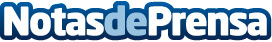 Schaeffler presenta soluciones para la electrificación y la digitalización de la tecnología Off-HighwayActuadores inteligentes para accionamientos auxiliares y funciones operativas. Sensores inteligentes para mediciones de fuerza. Motores eléctricos para la maquinaria Off-Highway: la fiabilidad se une a la densidad de potencia en un diseño compactoDatos de contacto:Núria GalimanySchaeffler934803677Nota de prensa publicada en: https://www.notasdeprensa.es/schaeffler-presenta-soluciones-para-la Categorias: Internacional Nacional Inteligencia Artificial y Robótica Cataluña Sostenibilidad Industria Automotriz Otras Industrias Innovación Tecnológica Construcción y Materiales Digital http://www.notasdeprensa.es